 ҠАРАР                                                                                                             РЕШЕНИЕ15  февраль 2021  й.                                  №  89                 15 февраля       2021   г.О работе медицинского обслуживания    сельского поселения Абдрашитовский сельсовет за 2020  год Заслушав выступления   главного врача РВА Сираева Р.Х ,  Совет сельского поселения Абдрашитовский сельсовет муниципального района Альшеевский район Республики Башкортостан решил :1.Выступления  главного врача РВА Сираева Р.Х .  принять к сведению.Глава сельского поселения                             З.Я.Асфина.БАШҠОРТОСТАН РЕСПУБЛИКАҺЫӘЛШӘЙ РАЙОНЫМУНИЦИПАЛЬ РАЙОНЫНЫҢӘБДРӘШИТ   АУЫЛ СОВЕТЫАУЫЛ БИЛӘМӘҺЕ СОВЕТЫ (БАШҠОРТОСТАН  РЕСПУБЛИКАҺЫ  ӘЛШӘЙ  РАЙОНЫ  ӘБДРӘШИТ  АУЫЛ  СОВЕТЫ)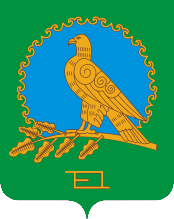 СОВЕТ СЕЛЬСКОГО ПОСЕЛЕНИЯАБДРАШИТОВСКИЙ СЕЛЬСОВЕТМУНИЦИПАЛЬНОГО РАЙОНААЛЬШЕЕВСКИЙ РАЙОНРЕСПУБЛИКИБАШКОРТОСТАН(АБДРАШИТОВСКИЙ  СЕЛЬСОВЕТ АЛЬШЕЕВСКОГО  РАЙОНА  РЕСПУБЛИКИ  БАШКОРТОСТАН)